การนำเสนอ/ชี้แจงของหน่วยงานที่เกี่ยวข้องงาน/โครงการตามแผนการตรวจราชการ ประจำปีงบประมาณ พ.ศ. 2562 รอบที่ 2ของผู้ตรวจราชการสำนักนายกรัฐมนตรี เขต 1 (นางสาวสุรุ่งลักษณ์  เมฆะอำนวยชัย)วันพฤหัสบดีที่ 1 สิงหาคม 2562 เวลา 09.30 น.ณ ห้องประชุมวิเศษชัยชาญ ชั้น 2 ศาลากลางจังหวัดอ่างทอง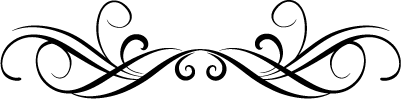 สำนักงานจังหวัดอ่างทอง กลุ่มงานยุทธศาสตร์และข้อมูลเพื่อการพัฒนาจังหวัดข้อมูล ณ วันที่ 9 กรกฎาคม 2562 งาน/โครงการที่ตรวจติดตามหน่วยงานที่ชี้แจง1. โครงการสัตว์ปลอดโรค คนปลอดภัยจากโรคพิษสุนัขบ้า ตามพระปณิธานศาสตราจารย์ ดร.สมเด็จพระเจ้าลูกเธอ              เจ้าฟ้าจุฬาภรณ์วลัยลักษณ์ อัครราชกุมารี1. นายแพทย์สาธารณสุขจังหวัดอ่างทอง2. ท้องถิ่นจังหวัดอ่างทอง3. ปศุสัตว์จังหวัดอ่างทอง2. การแก้ไขปัญหาในพื้นที่ โดยใช้กระบวนการ Government Innovation Lap ในการเสริมสร้างการพัฒนาแหล่งท่องเที่ยววิถีชุมชนเพิ่มขึ้น ชุมชน OTOP นวัตวิถี                      “บ้านปะขาว” หมู่ที่ 3 ตำบลบางเสด็จ อำเภอป่าโมก จังหวัดอ่างทอง1. พัฒนาการจังหวัดอ่างทอง2. ท่องเที่ยวและกีฬาจังหวัดอ่างทอง3. วัฒนธรรมจังหวัดอ่างทอง4. ผู้อำนวยการสำนักงานเจ้าท่าภูมิภาคสาขาอยุธยา5. นายอำเภอป่าโมก6. นายกองค์การบริหารส่วนตำบลบางเสด็จ7. นายกองค์การบริหารส่วนตำบลโรงช้าง3. ติดตามและประเมินผลการดำเนินงานตามแผนพัฒนาจังหวัดและกลุ่มจังหวัด แผนปฏิบัติราชการประจำปีของจังหวัดและกลุ่มจังหวัด และการบริหารงบประมาณจังหวัดและกลุ่มจังหวัด ประจำปีงบประมาณ พ.ศ. 2562หัวหน้าสำนักงานจังหวัดอ่างทอง(ขอรับข้อมูลในวันประชุม ไม่ต้องชี้แจง)